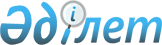 1999 жылға арналған мемлекеттік бюджетті әзірлеу үшін Қазақстан Республикасы Ұлттық қауіпсіздік комитетінің бағдарламалары мен кіші бағдарламаларының тізбесін бекіту туралыҚазақстан Республикасы Үкіметінің Қаулысы 1998 жылғы 18 қыркүйек N 919

      "1999 жылға арналған республикалық бюджет туралы" Қазақстан Республикасы Заңының жобасын әзірлеудің кейбір мәселелері туралы" Қазақстан Республикасы Үкіметінің 1998 жылғы 25 шілдедегі N 703  қаулысының  2-тармағына сәйкес Қазақстан Республикасының Үкіметі қаулы етеді:  

      1. Республикалық бюджеттен қаржыландырылатын Қазақстан Республикасы Ұлттық қауіпсіздік комитетінің бағдарламалары мен кіші бағдарламаларының тізбесі бекітілсін. (қоса беріліп отыр).  

      2. Қазақстан Республикасының Ұлттық қауіпсіздік комитеті (келісім бойынша):  

      1998 жылдың 23 қыркүйегіне дейін мерзімде Қазақстан Республикасының Энергетика, индустрия және сауда министрлігімен және Қаржы министрлігімен келісім бойынша жоғарыда аталған тізбеге сәйкес Комитеттің мемлекеттік тапсырыстарын қалыптастыру жөніндегі әдістемелік құжаттарды бекітсін;  

      бір айлық мерзім ішінде қолданылып жүрген нормативтік құқықтық актілерді осы қаулыға сәйкес келтіру туралы Қазақстан Республикасының Үкіметіне ұсыныс әзірлесін және енгізсін.        Қазақстан Республикасының 

      Премьер-Министрі                                         Қазақстан Республикасы 

                                         Үкіметінің 1998 жылғы 

                                         18 қыркүйектегі 

                                         N 919 қаулысымен 

                                         бекітілген 

  

             Республикалық бюджеттен қаржыландырылатын  

     Қазақстан Республикасы Ұлттық қауіпсіздік комитетінің 

       бағдарламалары мен кіші бағдарламаларының тізбесі 

____________________________________________________________________ 

N|          Атауы                          |   1998 жылы |1999 жылға 

 |                                         | қаржыландыру| арналған  

 |                                         |   нысаны   қаржыландыру 

 |                                         |             |  нысаны  

_|_________________________________________|_____________|_________ 

2|Қоғамдық тәртіп және қауіпсіздік         |             | 

 |Республикалық деңгейдегі әкімшілік       | Ұстауға     |Ұстауға 

 |шығыстар                                 |             | 

 | Орталық органның аппараты               |             | 

 | Аумақтық органдардың аппараты           |             | 

 |Мемлекеттік органдарды үкіметтік байланыс.|            | 

 |пен қамтамасыз ету                        |            | 

 |       Мемлекеттік мекемелер              |            | 

 | Үкіметтік байланыс агенттігі             | Бұл да     | Бұл да 

 |Ұлттық қауіпсіздікті қамтамасыз ету       |            | 

 |     Мемлекеттік мекемелер                |            | 

 | "А" қызметі                              | Бұл да     | Бұл да 

4|Білім беру                                |            | 

 |Ұлттық қауіпсіздік саласындағы жоғары оқу |            |  

 |орындарында кадрларды даярлау             |            | 

 | Ұлттық қауіпсіздік комитетінің институты |            | 

 | Ұлттық қауіпсіздік комитетінің Қарағанды |            | 

 |жоғары мектебі                            |            | 

 |Республикалық деңгейде орындалатын        | Бұл да     Көрсетілген 

 |мемлекеттік тапсырыстар                   |            |қызметтер  

 | Ұлттық қауіпсіздік саласында жоғары оқу  |            |үшін 

 |орындарында кадрларды даярлау             |            |         

5|Денсаулық сақтау                          |            | 

 |Жалпы мақсаттағы емханалар                |            | 

 |   Мемлекеттік мекемелер                  |            | 

 | Республикалық емхана                     |Бұл да      |Ұстауға   

_|__________________________________________|____________|__________   
					© 2012. Қазақстан Республикасы Әділет министрлігінің «Қазақстан Республикасының Заңнама және құқықтық ақпарат институты» ШЖҚ РМК
				